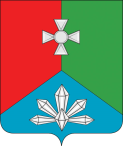 РЕШЕНИЕО ПОЛОЖЕНИИ «О СОЗДАНИИ, РАЗВИТИИ И ОБЕСПЕЧЕНИИ ОХРАНЫ ЛЕЧЕБНО-ОЗДОРОВИТЕЛЬНЫХ МЕСТНОСТЕЙ И КУРОРТОВ МЕСТНОГО ЗНАЧЕНИЯ НА ТЕРРИТОРИИ КАВАЛЕРОВСКОГО МУНИЦИПАЛЬНОГО РАЙОНА И СЕЛЬСКИХ ПОСЕЛЕНИЙ,  РАСПОЛОЖЕННЫХ НА ТЕРРИТОРИИ КАВАЛЕРОВСКОГО МУНИЦИПАЛЬНОГО РАЙОНА»Принято Думой Кавалеровского муниципального района					29 октября   2014 года1. В соответствии с Федеральным законом от 6 октября 2003 № 131-ФЗ «Об общих принципах организации местного самоуправления в Российской Федерации», Федеральным законом от 23 февраля 1995 года № 26-ФЗ « О природных лечебных ресурсах, лечебно- оздоровительных местностях и курортах», Уставом Кавалеровского муниципального района принять решение «О Положении «О создании, развитии и обеспечении охраны лечебно-оздоровительных местностей и курортов местного значения на территории Кавалеровского муниципального района и сельских поселений,  расположенных на территории Кавалеровского муниципального района»ПОЛОЖЕНИЕО создании, развитии и обеспечении охраны лечебно-оздоровительных местностей и курортов местного значения на территории Кавалеровского муниципального района и сельских поселений,  расположенных на территории Кавалеровского муниципального районаНастоящее Положение разработано в соответствии с Федеральным законом от 23.02.1995 № 26-ФЗ «О природных лечебных ресурсах, лечебно-оздоровительных местностях и курортах». Настоящее Положение определяет основы в сфере создания, развития и обеспечения охраны природных лечебных ресурсов, лечебно-оздоровительных местностей и курортов местного значения на территории Кавалеровского муниципального района и сельских поселений, расположенных на территории Кавалеровского муниципального района.1. Понятия, используемые в настоящем ПоложенииЛечебно-оздоровительная местность местного значения (в целях настоящего Положения) - объявленная Администрацией Приморского края территория, обладающая природными лечебными ресурсами (минеральными водами, лечебными грязями, рапа лиманов, лечебным климатом, другими природными объектами и условиями, используемыми для лечения и профилактики заболеваний) и пригодная для организации лечения и профилактики заболеваний, а также для отдыха населения.Курорт местного значения (в целях настоящего Положения) - освоенная и используемая в лечебно-профилактических целях особо охраняемая территория, находящаяся в ведении органов местного самоуправления Кавалеровского муниципального района.2. Признание территории лечебно-оздоровительной местностью, курортом местного значения2.1. Признание территории лечебно-оздоровительной местностью или курортом местного значения осуществляется на основании специальных курортологических, гидрогеологических и других исследований.2.2. Решение о признании территории лечебно-оздоровительной местностью или курортом местного значения осуществляется в порядке, установленном правовыми актами Приморского края.3. Полномочия органов местного самоуправления Кавалеровского муниципального района3.1. Полномочия Думы Кавалеровского муниципального района:а) принятие нормативных правовых актов по вопросам создания, развития и обеспечения охраны лечебно-оздоровительных местностей и курортов местного значения, осуществления муниципального контроля в области использования и охраны, особо охраняемых территорий местного значения на территории Кавалеровского муниципального района и сельских поселений, расположенных на территории Кавалеровского муниципального района;б) утверждение расходов бюджета Кавалеровского муниципального района на создание, развитие и обеспечение охраны лечебно-оздоровительных местностей и курортов местного значения на территории Кавалеровского муниципального района и сельских поселений, расположенных на территории Кавалеровского муниципального района. 3.2. Полномочия администрации Кавалеровского муниципального района:а) представление в Администрацию Приморского края предложения о признании территории лечебно-оздоровительной местностью или курортом местного значения;б) ведение реестра лечебно-оздоровительных местностей и курортов местного значения, включая санаторно-курортные организации.4. Развитие и застройка лечебно-оздоровительных местностей и курортов местного значения на территории Кавалеровского муниципального района и сельских поселений, расположенных на территории Кавалеровского муниципального района4.1. Развитие лечебно-оздоровительных местностей и курортов местного значения на территории Кавалеровского муниципального района и сельских поселений, расположенных на территории Кавалеровского муниципального района осуществляется в соответствии со Схемой территориального планирования Кавалеровского муниципального района и генеральными планами сельских поселений, а также другой градостроительной документацией.4.2. Схема территориального планирования Кавалеровского муниципального района утверждается Думой Кавалеровского муниципального района в соответствии Градостроительным кодексом Российской Федерации.5. Экономическое регулирование в сфере создания, развития и обеспечения охраны лечебно-оздоровительных местностей и курортов местного значения5.1. Создание, развитие и обеспечение охраны лечебно-оздоровительных местностей и курортов местного значения на территории Кавалеровского муниципального района и сельских поселений, расположенных на территории Кавалеровского муниципального района, является расходным обязательством Кавалеровского муниципального района.5.2. Финансовое обеспечение лечебно-оздоровительных местностей и курортов местного значения осуществляется из средств местного бюджета для реализации вопросов местного значения в соответствии с муниципальными программами.5.3. В муниципальной собственности может находиться имущество, предназначенное для создания, развития и обеспечения охраны лечебно-оздоровительных местностей и курортов местного значения на территории Кавалеровского муниципального района и сельских поселений, расположенных на территории Кавалеровского муниципального района.5.4. Санаторно-курортным организациям для осуществления их деятельности предоставляются в соответствии с требованиями законодательства земельные участки и природные лечебные ресурсы лечебно-оздоровительных местностей и курортов местного значения на территории Кавалеровского муниципального района и сельских поселений, расположенных на территории Кавалеровского муниципального района.5.5. Санаторно-курортные организации, независимо от организационно-правовых форм, используют здания, строения и другое имущество исключительно в целях санаторно-курортного лечения, профилактики заболеваний и отдыха населения, если иное не следует из Федерального закона.6. Заключительные положения7.1. Признать утратившим  силу Положение «О создании, развитии и обеспечении охраны лечебно-оздоровительных местностей и курортов местного значения на территории Кавалеровского муниципального района, принятое решением Думы от 8 июня 2005 года № 412 (в редакции решения от 26.01.2009 № 4-НПА).2. Опубликовать настоящее решение в средства массовой информации.3. Решение вступает в силу с 1 января 2015 года.Глава Кавалеровскогомуниципального района 			                                С.Ю.Зайцевпгт Кавалерово№ 91- НПАот 05 ноября 2014 года